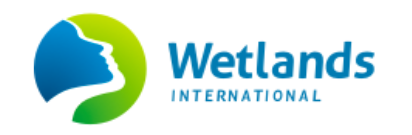 Formulir Aplikasi Usulan Proyek Pengelolaan Lahan Gambut Berkelanjutan Berbasis MasyarakatThe Indonesian Peatland Partnership Fund/Dana Mitra Gambut IndonesiaAplikasi ditujukan kepada:apply_DMG-Indonesia@wetlands.or.idatauDana Mitra Gambut Indonesiad/a Wetlands International Indonesia
Jl. Bangau No 11, Bogor 16161
Jawa BaratPaling lambat diterima pada 7 Juli 2017 (pukul 19.00 WIB)Latar BelakangIndonesian Peatland Partnership Fund/IPPF (Dana Mitra Gambut Indonesia)  adalah wadah pendanaan yang dikelola oleh Wetlands International Indonesia (antara 2017-2020) untuk pengelolaan lahan gambut berkelanjutan berbasis masyarakat, yang dilakukan melalui “Panggilan Proposal” kepada Lembaga Masyarakat Sipil lokal. Panggilan Proposal ini memberikan pendanaan hibah kecil maksimum Rp. 300 juta, pelaksanaan 2 tahun) untuk lembaga masyarakat sipil lokal terpilih dan ditujukan untuk mendukung program restorasi lahan gambut pemerintah Indonesia serta berkontribusi terhadap penurunan emisi gas rumah kaca Indonesia dalam jangka panjang. Pada pelaksanaannya, DMG-Indonesia akan berkoordinasi dengan BRG dan KLHK, dan berfokus pada 5 provinsi yang menjadi bagian dari 7 provinsi prioritas restorasi lahan gambut BRG, yaitu Riau, Jambi, Sumatera Selatan, Kalimantan Barat dan Kalimantan Tengah. Proses seleksi untuk proposal akan dilakukan -dan ditetapkan- oleh Dewan Pengarah DMG-Indonesia, yang terdiri dari perwakilan BRG, KLHK dan organisasi masyarakat sipil yang terlibat dalam kegiatan lingkungan di lahan gambutUntuk pemohon, agar proposal Pengajuan Hibah disertakan:Surat Pengantar yang menyampaikan pengajuan hibah ke DMG-Indonesia, dengan mencantumkan kop surat (jika ada) organisasi. Struktur organisasi, Gambaran Singkat Proyek dan Kelayakannya. Melengkapi Tabel A-E dibawah. Tata Waktu:Panggilan proposal: 2 Mei-7 Juli, 2017Pengumuman short listed: 20 Juli 2017Uji Kelayakan/verifikasi lapangan: 21-30 JuliPerbaikan proposal: 22 Juli-7 AgustusPengajuan perbaikan proposal: 7 Agustus Pengumuman Hibah: 16 AgustusTanda tangan Perjanjian Hibah: 21 AgustusPelatihan (Peningkatan Kapasitas): 21-22 AgustusCatatan: Dana DMG-Indonesia tidak diperkenankan untuk pembelanjaan diantaranya hal-hal sbb: menyewa kantor, membeli peralatan kantor, membeli motor/mobil, kamera dll.  Dana hanya digunakan untuk melakukan kegiatan nyata bersama masyarakat dan alokasi untuk total honor maksimum 30% dari total biaya. PROFIL PROYEKTabel C: Matrix Hasil yang diharapkan dan Kegiatan Proyek (mohon di isi)Judul ProyekJenis Proyek(Pilih salah satu, atau lebih yang termasuk dalam usulan kegiatan proyek)Restorasi lahan gambut seperti pembasahan lahan gambut (rewetting), revegetasi/rehabilitasi vegetasi dengan tanaman asli lahan basah (Paludikultur), kegiatan REDD+ berbasis lahan gambut milik masyarakat, penanggulangan kebakaran di lahan gambut.  Kegiatan berbasis masyarakat harus saling melengkapi dengan rencana dan tindakan pemerintah Indonesia.Pengembangan bisnis/mata pencaharian di lahan gambut berbasis masyarakat yang berkelanjutan.Meningkatkan hak kepemilikan lahan masyarakat (terkait restorasi/pengembangan bisnis di lahan gambut).Provinsi(coret yang tidak termasuk dalam provinsi yang diusung oleh proyek)Riau, Jambi, Sumatera Selatan, Kalimantan Barat dan Kalimantan TengahKabupatenKecamatanDesaNama Lembaga Pengusul ProyekCBO, kelompok tani, LSM lokalJangka WaktuTotal Jumlah Dana yang diajukan dari IPPF (Rp)A.  Informasi Organisasi (maksimum 2 halaman)A.  Informasi Organisasi (maksimum 2 halaman)Nama Organisasi Nama Pemimpin OrganisasiAlamat Telepon/ Fax EmailWebsite (apabila ada)No. Pendaftaran Hukum (jika ada, atau AD/ART kelompok)Informasi singkat mengenai jenis organisasi, struktur organisasi, tujuan organisasi, bisnis utama, apabila ada kerjasama dengan pihak swasta, LSM lain dan kegiatan rutin yang dilakukanPenanggung jawab ProyekNama:No Tlp/HP:E-mail (apabila ada)B. Rincian Proyek (maksimum 4 halaman)B. Rincian Proyek (maksimum 4 halaman)Mohon tuliskan informasi secara lengkap, untuk menilai kelayakan proyek yang diusulkanMohon tuliskan informasi secara lengkap, untuk menilai kelayakan proyek yang diusulkanTujuan Utama proyekSasaran proyek Mohon jelaskan siapa/apa yang disasar (langsung dan tak langsung), berikut jumlahnyaJenis Proyek (Mengacu ke jenis proyek halaman 2)Ringkasan Proyek Mohon uraikan latar belakang/ dasar pemikiran proyek, pendektan teknis. Situasi saat ini, alasan memilih jenis proyek tersebut, rencana kegiatan-kegiatan yang akan dilakukan,  rencana monitoring dan evaluasiManfaat lingkungan, sosial dan ekonomi proyekApakah ada kegiatan  serupa oleh pihak lain di lokasi rencana proyek? Jika ada, mohon jelaskan keterkaitannya dengan proyek yang akan anda kerjakan  Sebutkan Jenis-jenis proyek yang pernah dikerjakan dalam 5 tahun terakhir  Perijinan/dukungan pihak terkait dengan usulan proyek (jika ada)Keterkaitan dengan rencana pembangunan desa (untuk keberlanjutan)Hasilyang diharapkanKegiatanRencana AnggaranHASIL (yang diharapkan) 1Kegiatan 1.1. HASIL (yang diharapkan) 1Kegiatan 1.2. HASIL (yang diharapkan) 1Kegiatan 1.3. HASIL (yang diharapkan) 1DstHASIL (yang diharapkan) 2Kegiatan 2.1. HASIL (yang diharapkan) 2Kegiatan 2.2HASIL (yang diharapkan) 2Kegiatan 2.3. HASIL (yang diharapkan) 2DstHASIL (yang diharapkan) 3Kegiatan 3.1. HASIL (yang diharapkan) 3Kegiatan 3.2. HASIL (yang diharapkan) 3Kegiatan 3.3. HASIL (yang diharapkan) 3DstHASIL (yang diharapkan) 4DstD. AnggaranD. Anggaran1. Total anggaran proyek2. Struktur anggaran proyekRencana sumber dana:Dana yang diminta ke DMG-Indonesia : Dana pendamping (jika ada):  Dana dari sumber lain (jika ada):3. Sumber dan jumlah dana yang pernah dikelola dalam 5 tahun terakhir E.  LAMPIRAN (Dokumen Pendukung)☐     Peta/peta sketsa yang menunjukkan rencana lokasi kegiatan (titik koordinat lokasinya), foto situasi saat ini (lokasi proyek)☐     NPWP (jika ada)dlll apabila relevantReferensi (Lembaga atau orang yang dapat memberi keterangan tentang lembaga anda)